SWEDISHENVIRONMENTALPROTECTIONAGENCY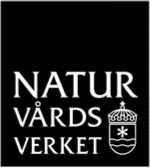 2023-03-13EstoniaŁotwaLitwaPolskaNiemcyPowiadomienie w trybie art. 3 Konwencji o ocenach oddziaływania na środowisko w kontekście transgranicznym (Konwencja z Espoo) dotyczące planowanej morskiej farmy wiatrowej „Herkules” w szwedzkiej wyłącznej strefie ekonomicznejZgodnie z art. 3 ust. 1 Konwencji z Espoo kraje narażone są powiadamiane i konsultowane w sprawie projektów, które mogą powodować transgraniczne oddziaływania na środowisko. Szwecja, jako strona pochodzenia, niniejszym powiadamia Estonię, Łotwę, Litwę, Polskę i Niemcy o planach rozwoju morskiej farmy wiatrowej (MFW) „Herkules”, zlokalizowanej w szwedzkiej strefie ekonomicznej (SSE) na Morzu Bałtyckim.Informacje o projekcieDeweloper Simply Blue Group planuje zbadać możliwość utworzenia MFW w SSE około 60 kilometrów na południowy wschód od wyspy Gotska sandon w Szwecji. Ławica Hoburg i obszary Natura 2000 Midsjobankarna znajdują się 22 km od obszaru projektu MFW Herkules.Obszar objęty projektem obejmuje 1078 km2, a głębokość morza waha się od 107 do 224 m. Maksymalna całkowita wysokość turbin wiatrowych szacowana jest na 360 m i będą one zakotwiczone na pływających fundamentach, które z kolei są zacumowane do dna morskiego. Szacuje się, że MFW Herkules będzie się składać z maksymalnie 121 turbin wiatrowych o łącznej mocy zainstalowanej 2,4 GW i przewidywanej rocznej produkcji na poziomie około 12,7 TWh.Poszczególne turbiny Herkulesa zostaną połączone wewnętrzną siecią kablową, która przesyła wyprodukowaną energię do jednej lub kilku podstacji morskich (OSS), gdzie energia elektryczna będzie przetwarzana na wysokie napięcie i przesyłana na brzeg za pomocą jednego lub większej liczby połączonych kabli morskich do kabla naziemnego, a w dalszej kolejności do szwedzkiej sieci przesyłowej. Inną alternatywą jest podłączenie OSS firmy Herkules do jednego z morskich punktów przyłączeniowych proponowanych przez Svenska kraftnat, zlokalizowanych na granicy wód terytorialnych i SSE.Opis proceduryBudowa i eksploatacja turbin wiatrowych oraz związanych z nimi projektów w SSE wymaga zezwolenia Rządu szwedzkiego zgodnie ze szwedzką ustawą o wyłącznych strefach ekonomicznych (1992:1140). Podczas oceny pozwolenia na podstawie szwedzkiej ustawy o wyłącznych strefach ekonomicznych zastosowanie mają określone zasady szwedzkiego kodeksu ochrony środowiska (1998:808). Zgodnie z ustawą o szelfie kontynentalnym (Continental Shelf Act) (1966:314) wymagana jest również zgoda Rządu, aby deweloper mógł ułożyć na szelfie kontynentalnym kable, w tym zarówno wewnętrzne kable sieciowe w obrębie MFW, jak i kable morskie z MFW do Wybrzeże.Uwagi otrzymane w trakcie procesu konsultacji zostaną zebrane i uwzględnione w raporcie z konsultacji. Raport z konsultacji jest wykorzystywany przy opracowywaniu oceny oddziaływania na środowisko (OOŚ) i zostanie dodany jako załącznik przy składaniu wniosku.Udział w transgranicznej procedurze OOŚ Odnosząc się do art. 3 ust. 3 Konwencji z Espoo, Szwecja uprzejmie prosi o zgłaszanie ewentualnych uwag nie później niż do 26 kwietnia 2023 r. oraz:1. potwierdzenie otrzymania powiadomienia,2. wskazanie, czy kraj zamierza uczestniczyć w procedurze OOŚ,3. przedstawienie uwag dotyczących zakresu oceny oddziaływania przedsięwzięcia na środowisko na swoim terenie, oraz4. przedstawienie wszelkich uwag otrzymanych od opinii publicznej w Estonii, Łotwie, Litwie, Polsce i Niemczech.Uprzejmie prosimy o przesłanie odpowiedzi na niniejsze powiadomienie e-mailem na adres: registrator@naturvardsverket.se. W odpowiedzi proszę podać numer sprawy: NV-02330-23 oraz „Herkules”.Ta decyzja została podjęta cyfrowoDla Szwedzkiej Agencji Ochrony ŚrodowiskaElin AndersenHead of UnitRichard Kristoffersson Point of Contact for the Espoo ConventionZałączniki:Zakres raportu (szwedzki, angielski, polski)Proponowana grupa konsultacyjna (angielski i polski)Do wiadomości:Sandra Jalalian and Astrid Ofverholm at the Ministry of Climate and Enterprise